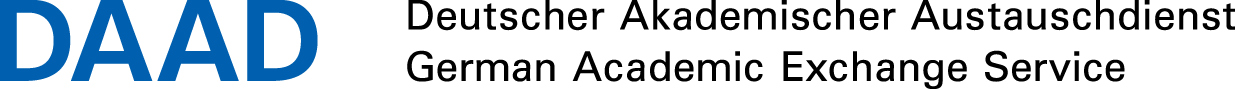 ANLAGE zur Stipendienbewerbung für DeutschE:Liste der Arbeitsproben für das Vorstellungsgespräch in der Auswahlsitzung „Bildende Künste, Design, Film“Ich werde folgende Arbeiten bei dem Vorstellungsgespräch präsentieren:Beispiele (bitte nach dem Ausfüllen der oberen Tabelle löschen!):Datum											UnterschriftGenaue Bezeichnung der Arbeitsproben (Titel, Technik, Medium)Maße bzw. Größe des Objektes1.2.3.4.5.6.7. usw.Beispiel 1:Bild „Abendsonne“, Aquarelle20 x 30 cmBeispiel 2:Bild „Herbst“, Acryl auf Leinwand70 x 120 cmBeispiel 3:Film „Freiheit“, DVD10 MinBeispiel 4:Installation „Ohne Titel“Präsentation der BilddateiOriginalgröße: 3 x 5 m,Bilddatei auf CDBeispiel 5:Kindergeschirr-Set, Keramik (Produktdesign)5-teilig